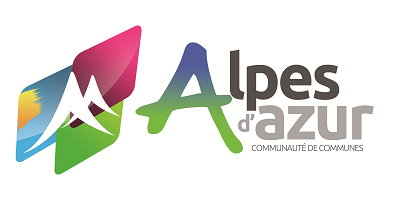 Montant des attributions de compensation 
Année 2022Montant des attributions de compensation 
Année 2022CommuneMontant ACAiglun1 156,00Ascros-4 148,00Auvare912,00Beuil9 837,81Châteauneuf d'Entraunes-738,00Cuébris-708,00Daluis-1 722,45Entraunes26 249,34Guillaumes82 221,68La Croix-sur-Roudoule-1 084,00La Penne -1 383,95Lieuche2 100,00Malaussène44 243,00Massoins58 688,52Péone-Valberg103 456,05Pierlas-2 565,00Pierrefeu4 900,44Puget-Rostang-2 506,00Puget-Théniers86 794,42Revest-les-Roches26 815,00Rigaud2 841,56Roquesteron-6 953,70Saint-Antonin-2 479,00Saint-Léger-2 165,00Saint Martin d'Entraunes5 688,97Sallagriffon-333,00Sauze-1 212,97Sigale3 329,00Thiery-3 133,00Toudon-9 795,56Touët-sur-Var24 621,81Tourette-du-Château10 001,00Villars-sur-Var-2 680,84Villeneuve d'Entraunes939,00TOTAL451 187,13